ANEXO V(El certificado para los aspirantes funcionarios de carrera debe extenderse en copia de este Anexo)PROCESO SELECTIVO PARA INGRESO EN……………………………………………………………………………..............Convocado por Resolución……………………………………………………BOE….…………………………….……………………..D/Dª………………………………………………………………………………………………………………………………………Cargo…………………………………………………………………………………………………………………………………….Centro directivo o unidad administrativa……………………………………………………………………………………………..CERTIFICO: Que D/Dª:Con destino, a la fecha de publicación de la convocatoria en: ………………………………………………………………………Administración General del Estado (indíquese el Centro Directivo)…………………………………………………………………Otros Órganos o Administraciones Públicas:(indíquese el Centro Directivo)…………………………… …………………………Está incluido/a en el ámbito de aplicación del Real Decreto Legislativo 5/2015, de 30 de octubre, y tiene acreditados los siguientes extremos:Y para que conste, expido la presente en, ……………………………………………………………………………………………..(localidad, fecha, firma y sello) (1) Especifíquese la letra que corresponda:a) Servicio activo.			g) Excedencia voluntaria por servicios en el sector público.b) Servicios especiales.			h) Excedencia voluntaria por interés particular.c) Servicio en Comunidades Autónomas.	i) Excedencia voluntaria por agrupación familiar.d) Expectativa de destino.		j) Excedencia voluntaria incentivada.e) Excedencia forzosa.			k) Suspensión de funciones.f) Excedencia para el cuidado de hijos.	l) Excedencia por razón de violencia de géneroSUBDIRECCION GENERAL DE RECURSOS HUMANOS E INSPECCIÓN DE LOS SERVICIOSMINISTERIO PARA LA TRANSICIÓN ECOLÓGICA Y EL RETO DEMOGRÁFICO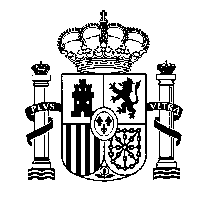 SUBSECRETARÍAPRIMER APELLIDOPRIMER APELLIDOSEGUNDO APELLIDONOMBRED.N.I.Nº R.P.SITUACIÓN ADMINISTRATIVA (1)SITUACIÓN ADMINISTRATIVA (1)REFERIDOS A LA FECHA DE PUBLICACIÓN DE LA CONVOCATORIA:REFERIDOS A LA FECHA DE PUBLICACIÓN DE LA CONVOCATORIA:REFERIDOS A LA FECHA DE PUBLICACIÓN DE LA CONVOCATORIA:1 - Antigüedad:AÑOS2 - Grado personal consolidado y formalizadoGRADO3 - Cursos de formación y perfeccionamientoAÑOS4 - Experiencia (en este apartado se hará constar exclusivamente la experiencia en el desempeño de funciones idénticas o análogas a las de la Escala de Titulados de Escuelas Técnicas de Grado Medio de OOAA del Ministerio de Medio Ambiente, desarrolladas con carácter interino o temporal)AÑOS